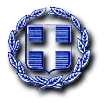 ΕΛΛΗΝΙΚΗ  ΔΗΜΟΚΡΑΤΙΑ	Δράμα:  14/09/2021ΠΕΡΙΦΕΡΕΙΑ ΑΝΑΤΟΛΙΚΗΣ ΜΑΚΕΔΟΝΙΑΣ – ΘΡΑΚΗΣ ΓΕΝΙΚΗ Δ/ΝΣΗ ΕΣΩΤΕΡΙΚΗΣ ΛΕΙΤΟΥΡΓΙΑΣ 	Αρ. Πρωτ.: ΓΠ/ΔΡ. 249858/4398Δ/ΝΣΗ ΔΙΟΙΚΗΤΙΚΟΥ-ΟΙΚΟΝΟΜΙΚΟΥΠΕΡΙΦΕΡΕΙΑΚΗΣ ΕΝΟΤΗΤΑΣ ΔΡΑΜΑΣΤΜΗΜΑ ΠΡΟΜΗΘΕΙΩΝ					 Προς: Επιμελητήριο  Δράμας  Ταχ. Κώδικας : 66100 Δράμα	Ταχ.Δ/νση :Διοικητήριο					          	Τηλέφωνο: 2521351325  				αποστολή μόνο με ηλεκτρονικό ταχυδρομείο          Φαξ: 2521062249	ccidrama@dramanet.gr        e-mail: kalaitzidisth@pamth.gov.gr ΘΕΜΑ: Διακήρυξη Μεταφοράς Μαθητών ΠΕ Δράμας. Σας αποστέλλουμε συνημμένα την πρόσκληση εκδήλωσης ενδιαφέροντος για την ανάθεση κατόπιν διαπραγμάτευσης σύμφωνα με τα οριζόμενα στο άρθρο 32 του ν.4412/2016 (ΦΕΚ 147Α) νέων δρομολογίων μεταφοράς μαθητών της Περιφερειακής Ενότητας Δράμας, για το σχολικό έτος 2021-2022, συνολικής προϋπολογισθείσας δαπάνης με τα δικαιώματα προαίρεσης 91.492,68 € χωρίς το ΦΠΑ. (103.386,73  € με Φ.Π.Α.) προκειμένου να την αναρτήσετε στον πίνακα ανακοινώσεών σας.Αποδεικτικό ανάρτησης να μας αποσταλεί.   Ο Δ/ΝΤΗΣ ΔΙΟΙΚΗΤΙΚΩΝ-ΟΙΚΟΝΟΜΙΚΩΝ ΥΠΗΡΕΣΙΩΝ Π.Ε. ΔΡΑΜΑΣ	 ΠΑΡΔΑΛΙΔΗΣ ΣΤΕΛΙΟΣ